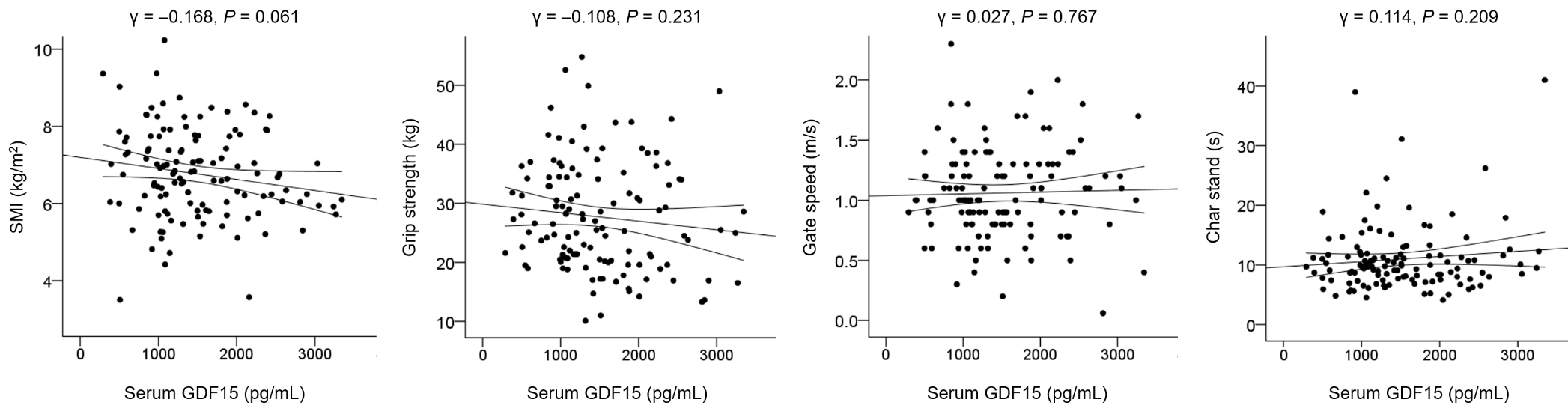 Supplementary Fig. 1. Pearson’s correlation coefficient with scatter plots for the association between age and serum GDF15 levels. *Statistically significant value. The SPPB score was not included in these analyses due to its skewed distribution. SMI, skeletal muscle mass index; SPPB, short physical performance battery.